                                Liceo José Victorino Lastarria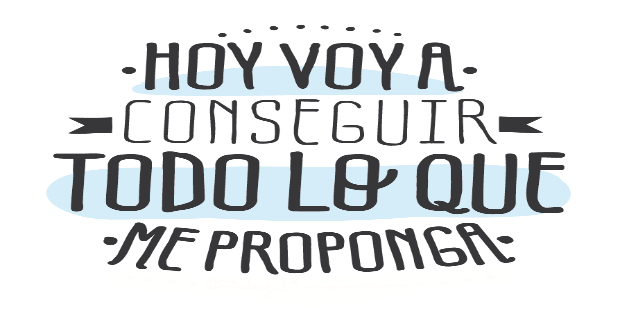                                                  Rancagua                           “Formando Técnicos para el mañana”                                   Unidad Técnico-PedagógicaClase del 27 al 31 de JulioOA8. Demostrar conocimiento y uso del lenguaje en conversaciones, discusiones y exposiciones. Expresar cantidad, contar y enumerar, por ejemplo: there are a few/ few girls; there is little sugar; a large/small number of…  OA9. Demostrar comprensión de ideas generales e información explicita en textos adaptados y auténticos simples, en formato impreso o digital, acerca de temas variados. Objetivo: Utilizar conceptos para dar recomendaciones y conocer conceptos para enumerar y expresar cantidad y conocer uso del modal should para dar consejo.Instrucciones: Desarrollar cada ejercicio y enviar guía a su correspondiente profesor de asignatura. Profesor Camilo Guarda: camiloguarda1989@gmail.comProfesor Raúl López: lpez.raul@gmail.com 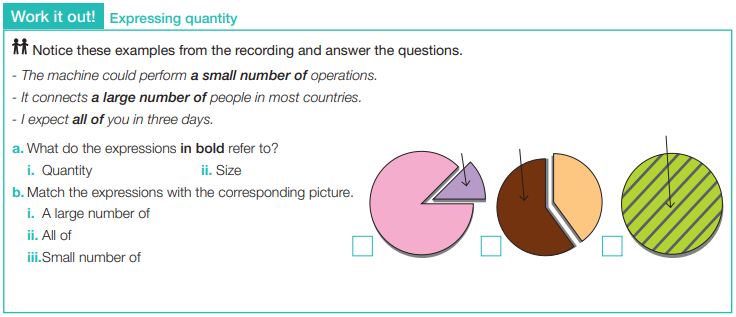 Look around your room/house and use the previous vocabulary write 7 sentences.“In my house, there is a small number of TVs”._________________________________________________________________________________________________________________________________________________________________________________________________________________________________________________________________________________________________________________________________________________________________________________________________________________________________________________________Match the situations with the pieces of advice.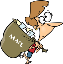 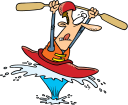 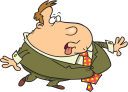 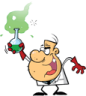 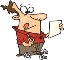 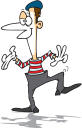 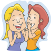 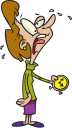 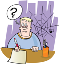 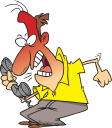 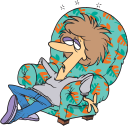 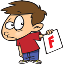 